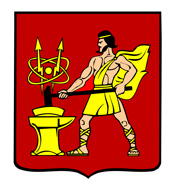 АДМИНИСТРАЦИЯ ГОРОДСКОГО ОКРУГА ЭЛЕКТРОСТАЛЬМОСКОВСКОЙ ОБЛАСТИПОСТАНОВЛЕНИЕ03.08.2022 № 835/8О приватизации посредством публичного предложения в электронной форме имущества, находящегося в собственности городского округа Электросталь Московской областиВ соответствии со ст. 217 Гражданского кодекса Российской Федерации, Федеральным законом от 06.10.2003 № 131-ФЗ «Об общих принципах организации местного самоуправления в Российской Федерации», Федеральным законом от 21.12.2001 № 178-ФЗ «О приватизации государственного и муниципального имущества»,   постановлением Правительства Российской Федерации от 27.08.2012 № 860 «Об организации и проведении продажи государственного или муниципального имущества в электронной форме», Соглашением   о взаимодействии при подготовке, организации и проведении торгов и иных конкурентных процедур между Комитетом по конкурентной политике Московской области, Государственным казенным учреждением Московской области «Региональный центр торгов» и Администрацией городского округа Электросталь Московской области от 29.06.2015 № 64-29-06/2015, Прогнозным планом приватизации муниципального имущества на 2022 год, утвержденным решением Совета депутатов городского округа Электросталь    Московской    области    от 17.02.2022 №   116/25, протоколом  по аукциону  № ПЭ-ЭС/22-1316  от 02.08.2022,  Администрация городского округа Электросталь Московской области ПОСТАНОВЛЯЕТ:1. Приватизировать муниципальное имущество: нежилое здание, кадастровый номер 50:16:0704014:1622, общая площадь 454,6 кв.м., адрес объекта: Московская область, г.Ногинск-5,  в/г 1 с земельным участком, кадастровый номер 50:16:0704011:180, вид разрешенного использования: гостиничное обслуживание, общей площадью 1000 кв.м., адрес: Российская Федерация, Московская область, р-н Ногинский, пгт Ногинск-5, (далее нежилое здание с земельным участком),    путем продажи посредством публичного предложения в электронной форме.2. Установить начальную цену продажи нежилого здания с земельным участком -  6 021 000  (шесть миллионов двадцать одна тысяча) рублей 00 копеек (с учетом НДС), в том числе: начальная цена нежилого здания,   кадастровый номер 50:16:0704014:1622 - 3 347 000 (три миллиона триста сорок семь тысяч) рублей 00 копеек (с учетом НДС); начальная цена земельного участка, кадастровый номер 50:16:0704011:180 -       2 674 000 (два миллиона шестьсот семьдесят четыре тысячи) рублей 00 копеек (НДС не облагается).3. Установить величину снижения цены первоначального предложения («шаг понижения») в фиксированной сумме, составляющей  2 (два) процента от начальной цены продажи имущества для нежилого здания кадастровый номер 50:16:0704014:1622 с земельным участком кадастровый номер 50:16:0704011:180  -  в сумме 120 420 (сто двадцать тысяч четыреста двадцать) рублей 00 копеек.4. Установить «шаг аукциона» в фиксированной сумме, составляющей 50 (пятьдесят) процентов  «шага понижения» для нежилого здания кадастровый номер 50:16:0704014:1622 с земельным участком кадастровый номер 50:16:0704011:180   – в сумме 60 210 (шестьдесят тысяч двести десять) рублей 00 копеек.5. Определить минимальную цену предложения (цена отсечения) в размере 50 (пятьдесят) процентов от начальной цены продажи для нежилого здания кадастровый номер 50:16:0704014:1622 с земельным участком кадастровый номер 50:16: 0704011:180   – в сумме   3 010 500 (три миллиона десять тысяч пятьсот) рублей 00 копеек.6. Определить задаток в размере 20 (двадцать) процентов от начальной цены продажи нежилого здания кадастровый номер 50:16:0704014:1622 с земельным участком кадастровый номер 50:16: 0704011:180   -  в размере 1 204 200 (один миллион двести четыре тысячи двести) рублей 00 копеек.7. В качестве органа, уполномоченного на осуществление функций по организации и проведению торгов по продаже имущества, указанного в п.1 настоящего постановления определить Комитет по конкурентной политике Московской области.8. Установить существенные условия договора купли-продажи имущества, указанного в п.1 настоящего постановления:8.1. срок оплаты по итогам торгов – единовременное внесение всей суммы стоимости имущества в течение 10-ти календарных дней с даты подписания договора по реквизитам, указанным в договоре купли-продажи;8.2. срок передачи объекта – не позднее чем через 30 (тридцать) дней после дня полной оплаты стоимости имущества;8.3. срок сохранения назначения нежилого здания с земельным участком в соответствии с видом разрешенного использования земельного участка с кадастровым номером 50:16:0704011:180: гостиничное обслуживание в течение 2 месяцев с момента приватизации.8.4  часть нежилого здания, кадастровый номер 50:16:0704014:1622, адрес объекта: Московская область, р-н Ногинский, пгт Ногинск-5, в/г 1 обременено правом краткосрочной аренды. Договор № 22007 аренды нежилого помещения от 22.04.2022 с ООО «Телис» ИНН 5031023984 сроком с 01.05.2022 по 29.04.2023, в отношении нежилого помещения   площадью 34,2 кв.м позиции 2,4,5,6. 9. Комитету имущественных отношений Администрации городского округа Электросталь Московской области:9.1. подготовить необходимые материалы на имущество, указанное в п.1 настоящего постановления, внести данные в подсистему АРИП ЕАСУЗ МО и передать для проведения торгов в Комитет по конкурентной политике Московской области;9.2. опубликовать информационное сообщение о проведение торгов по продаже имущества, указанного в п.1. настоящего постановления на официальном сайте не менее чем за 30 дней до проведения торгов;9.3. обеспечить участие представителей Комитета имущественных отношений Администрации городского округа Электросталь Московской области  в работе комиссии по проведению торгов по продаже имущества, указанного в п.1. настоящего постановления;9.4. обеспечить заключение договора купли-продажи имущества, указанного в п.1 настоящего постановления с победителем торгов (Покупателем) и совершить иные действия, связанные с переходом права собственности на него;9.5. осуществить в установленном порядке передачу имущества, указанного в п.1. настоящего постановления, победителю торгов (Покупателю) после его полной оплаты.10. Разместить настоящее постановление на официальном сайте городского округа Электросталь Московской области в сети «Интернет» (www.electrostal.ru).11. Контроль за исполнением настоящего постановления возложить на заместителя Главы Администрации городского округа Электросталь Московской области           Лаврова Р.С.Глава городского округа                                                                                        И.Ю. Волкова